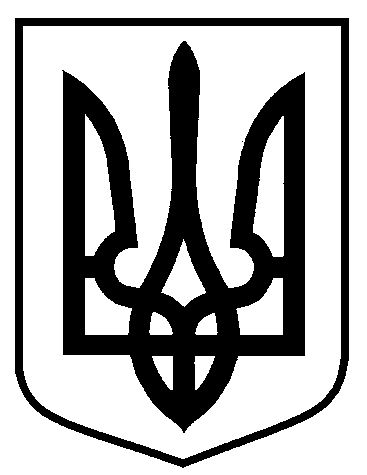 Сумська міська радаВиконавчий комітетРІШЕННЯ від                       №На підставі поданої заяви та документів стосовно присвоєння поштових адрес, на виконання Постанови Зарічного районного суду міста Суми від          18 жовтня 2017 року по справі № 591/5159/16-а, відповідно до Порядку присвоєння та зміни поштових адрес об’єктам нерухомого майна в місті Суми, затвердженого рішенням Сумської міської ради від 24 вересня 2014 року          № 3554-МР, керуючись частиною першою статті 52 Закону України «Про місцеве самоврядування в Україні», виконавчий комітет Сумської міської ради ВИРІШИВ:Присвоїти поштові адреси об’єктам нерухомого майна в місті Суми згідно з додатком.Власникам об’єктів нерухомого майна виготовити та встановити  на будинках покажчики з назвою вулиці і номером будинку встановленого зразка, погодженого  управлінням архітектури та містобудування  Сумської міської ради.Заявникам у відповідності до Правил благоустрою міста Суми, затверджених рішенням Сумської міської ради від 26 грудня 2014 року             № 3853-МР,  укласти договори про закріплення території міста Суми по утриманню в належному санітарно-технічному стані.Визнати таким, що втратило чинність рішення виконавчого комітету Сумської міської ради від 16.05.2017 № 265 «Про відмову у присвоєнні поштової адреси об’єкту нерухомого майна. Який розташований по вул. Інтернаціоналісітів, 5». 5.  Організацію виконання цього рішення покласти на першого заступника міського голови Войтенка В.В     Міський голова                                                                                О.М. ЛисенкоКривцов 700-103Розіслати: Кривцову А.В., заявникамПро присвоєння  поштових адрес об’єктам  нерухомого майна в місті Суми за адресою: вул. Інтернаціоналістів, Х